 هل لك ورد من القرآن؟  مقال مساعد للخطبة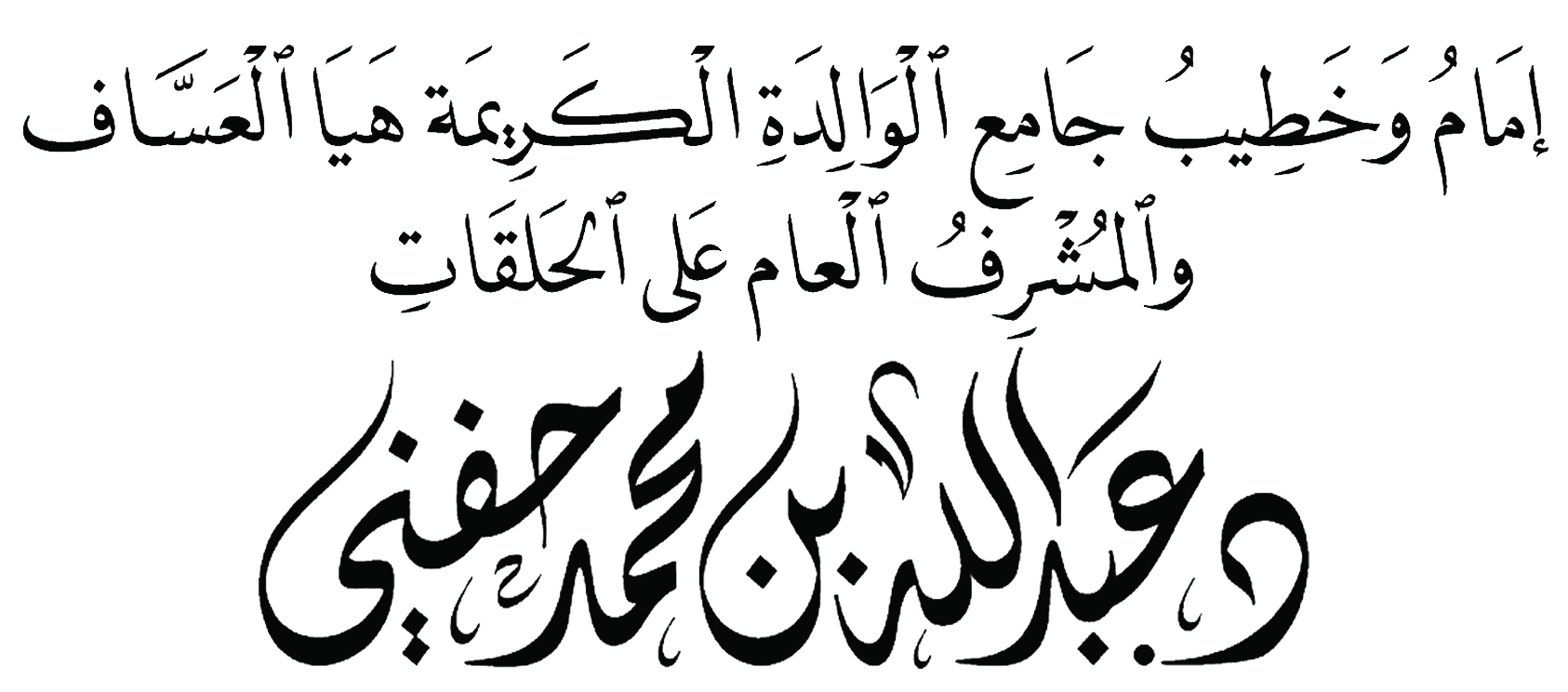  الخطبة الأولى يقول ﷺ: «مَثَلُ الَّذِي يَقْرَأُ القُرْآنَ: كَالأُتْرُجَّةِ طَعْمُهَا طَيِّبٌ، وَرِيحُهَا طَيِّبٌ، وَالَّذِي لاَ يَقْرَأُ القُرْآنَ: كَالتَّمْرَةِ طَعْمُهَا طَيِّبٌ وَلاَ رِيحَ لَهَا، وَمَثَلُ الفَاجِرِ الَّذِي يَقْرَأُ القُرْآنَ: كَمَثَلِ الرَّيْحَانَةِ رِيحُهَا طَيِّبٌ، وَطَعْمُهَا مُرٌّ، وَمَثَلُ الفَاجِرِ الَّذِي لاَ يَقْرَأُ القُرْآنَ: كَمَثَلِ الحَنْظَلَةِ طَعْمُهَا مُرٌّ، وَلاَ رِيحَ لَهَا» متفق عليه .هذا تصويرٌ نبويٌّ لحال الناس مع تلاوة القرآن وتدبّره.والسؤال من أي هؤلاء أنت ؟هل أنت كالأترجّة طَعْمُهَا طَيِّبٌ، وَرِيحُهَا طَيِّبٌ ؟أم أنت كَالتَّمْرَةِ طَعْمُهَا طَيِّبٌ وَلاَ رِيحَ لَهَا ؟من أي هؤلاء أنت ؟يا كرام هذا الحديث دعوة من رسول الله ﷺ لتلاوة القرآن والتنافس في قراءته وتدبّره .دعوة للعيش مع هذا الكتاب الذي يتلى في كلّ لحظة ، ويسمع في كلّ لحظة ، ويصلّى به في كلّ لحظة .أين يذهب العالمُ عن ﭽ ﭓ ﭔ ﭕ  ﭖﭗ ﭘﭙ ﭚ  ﭛ ﭜ ﭼ البقرة: ٢كم نحن بحاجة إلى تلاوة الكتاب الذي ﭽ ﮓ ﮔ ﮕ ﮖ ﮗ ﮘ ﮙ   ﮚ  ﮛﮜ ﮝ    ﮞ ﮟ ﮠ ﮡ ﭼ فصلت: ٤٢القرآن سرّ السعادة ، إكسير الحياة ، قوت القلوب ، حياة النفوس ﭽ ﯖ ﯗ ﯘ ﯙ ﯚ ﯛ  ﯜ ﯝﯞ ﯟ ﯠ ﯡ ﯢ ﯣ ﯤ  ﯥ ﯦ ﭼ العنكبوت: ٥١رحم الله الإمام النووي وهو يحدّث عن سبب تأليفه لكتاب ( التبيان في آداب حملة القرآن ) يقول ~ "رأيت أهل بلدتنا دمشقَ - حماها الله تعالى - مكثرينَ من الاعتناء بتلاوة القرآن العزيز تَعَلُّمًا وَتَعْلِيمًا وَعَرْضاً ودراسةً، في جماعات وفرادى، مجتهدين في ذلك بالليالي والأيام" .الله أكبر .. مدينةٌ من أعظم مدن الإسلام دخلها الإمام النووي فهاله ما رأى من حال الناس مع القرآن وتلاوته وتعليمه فألّف كتاباً في ذلك .والله من أحبّ الله أحبّ كلامه . هذه حقيقةٌ لا مراءَ فيها ، من أحبّ الله أحبّ كلامه .يقول الإمام سفيان بن عيينة ~ : «وَاللهِ لَا تَبْلُغُوا ذِرْوَةَ هَذَا الْأَمْرِ حَتَّى لَا يَكُونَ شَيْءٌ أَحَبَّ إِلَيْكُمْ مِنَ اللهِ , فَمَنْ أَحَبَّ الْقُرْآنَ فَقَدْ أَحَبَّ اللهَ » حلية الأولياء وطبقات الأصفياء (7/ 302)يا قوم هل في العالم كتاب يتلى بترتيلٍ وأداءٍ بإحسان ، وأصواتٍ عذبة كالقرآن ؟هل هناك كتابٌ في أكثر من ستمائة صحيفة يحفظه الملايين من الرجال والنساء والولدان والعرب والعجم كالقرآن ؟فما الذي صرفنا عن تلاوته ؟ما الذي أشغلنا عن ختمه في سبعٍ أو عشرٍ أو شهر ؟بالله عليك استمع إلى أَوْس بْن حُذَيْفَة > وهو يقول: قَدِمْنَا عَلَى رَسُولِ اللَّهِ ﷺ فِي وَفْدِ ثَقِيفٍ، فَكَانَ يَأْتِينَا كُلَّ لَيْلَةٍ بَعْدَ الْعِشَاءِ فَيُحَدِّثُنَا فَلَمَّا كَانَ ذَاتَ لَيْلَةٍ أَبْطَأَ عَنْ الْوَقْتِ الَّذِي كَانَ يَأْتِينَا فِيهِ، فَقُلْتُ: يَا رَسُولَ اللَّهِ، لَقَدْ أَبْطَأْتَ عَلَيْنَا اللَّيْلَةَ، قَالَ: "إِنَّهُ طَرَأَ عَلَيَّ حِزْبِي مِنْ الْقُرْآنِ، فَكَرِهْتُ أَنْ أَخْرُجَ حَتَّى أُتِمَّهُ". رواه الطبراني وابن ماجه . الله أكبر .. "إِنَّهُ طَرَأَ عَلَيَّ حِزْبِي مِنْ الْقُرْآنِ، فَكَرِهْتُ أَنْ أَخْرُجَ حَتَّى أُتِمَّهُ" ما أجمله من عذر ، ما أروعه من انشغال ، انشغالٌ بعمل لا يقبل التأجيل ولا التسويف ، إنه حزبه من القرآن ﷺ .هذا رسول الله ﷺ وهذا حاله مع ورده من القرآن .هذا حزبه وعزمه على المحافظة على ورده من القرآن .أخي لنكن صرحاء كيف أنت مع ورد القرآن ؟بالله أجبني بصدق هل لك وردٌ من القرآن ؟حدّثني عن آخر ختمةٍ ختمتها ؟والله عيب ، والله كارثة ، أن يمضي الإنسان ليله ونهاره ولم يترنّم بآيات من كتاب الله ، ثم نشكو ضيق عيشنا، وهمّنا، وقسوة قلوبنا .والله من الغبن والحرمان أن تعجز في يومك وحياتك عن قراءة صفحات من القرآن يطيب بها يومك وحياتك .يا رجل لنكن صرحاء كم نقضي من الساعات تلو الساعات مع وسائل التواصل التي أظلمت بها قلوبنا .تمضي الحياة وأنت تطلب أنسها والأنس كل الأنس في القرآنِأقول قولي هذا ... الخطبة الثانية الورد القرآني بلسم نهارك ، وسكن ليلك لو نزل بك حزن واساك ، وإن مسَّك قَرح سلَّاك ، وإن كنت حائراً تائهاً أرشدك وآواك، وإن كنت غافلًا ذكّرك ووعّاك.وردك القرآني هو الكهف الذي تأوي إليه من هجير الفتن وشديد الشهوات والمحن .يا كرام .. مع هذا الزخم المادي المنهمر .مع هذه الشهوات المتتابعة .مع هذه الدنيا الغرارة .مع هذا التعلق بالمشاهير والغافلين والساهين أصبحت حاجتنا للورد القرآني ماسّة .إي والله .. الورد القرآني أهمّ من غذائك وعشاءك .أهمّ من لهوك ولعبك وجوالك .حافظ بكل حزم وعزم على ورد القرآني .اجعله من واجبات يومك ، فرّغ له من نفيس وقتك .حذاري أن تفرّط في ضياع وردك القرآني .حذاري أن يمضي ليلك ونهارك وأنت محرومٌ من نور القرآن وشفاءه وهدايته ورحمته ، والله نحن بدون القرآن مرضى ، والله نحن بدون القرآن في جهالةٍ وضلالة وعمى، والله نحن بدون القرآن في ذلّةٍ وقلّة ، وغفلةٍ وعلّة ، وغمرةٍ وسكة .ما هذه الدنيا ؟ما أموالها ، زينتها ، متاعها ، والله لا يساوي شيئاً أمام آيةٍ من كتاب الله ، اقرأ معي قول الله تعالى ﭽ ﭑ ﭒ  ﭓ ﭔ ﭕ ﭖ ﭗ ﭘﭙ ﭚ ﭛ  ﭜ ﭝ    ﭞﭟ ﭠ ﭡ ﭢ ﭣ ﭤ ﭥ ﭦ  ﭧ  ﭨ ﭩ       ﭪ ﭫ ﭬ ﭭ ﭮ ﭯ     ﭰ ﭱ  ﭲ ﭳ ﭴ ﭼ القصص: ٦٠ – ٦١أخي .. من أراد الراحة والطمأنينة .من أراد البركة في حياته وأولاده .من أراد السكينة والحياة الطيبة فليحافظ على ورده من القرآن .من أراد الأجر والثواب العظيم فليقرأ القرآن.قال رسول الله ﷺ : « مَنْ قَرَأَ حَرْفًا مِنْ كِتَابِ اللَّهِ فَلَهُ بِهِ حَسَنَةٌ وَالْحَسَنَةُ بِعَشْرِ أَمْثَالِهَا لَا أَقُولُ: آلم حَرْفٌ. أَلْفٌ حَرْفٌ وَلَامٌ حَرْفٌ وَمِيمٌ حَرْفٌ » رواه الترمذي وقال هذا حديثٌ حسنٌ صحيح غريب .ورحم الله العالِمَ ابنَ قدامةَ الَمَقْدِسيُّ فقد كان يُوْصِي بِكَثْرَةِ قِرَاءةِ الْقُرْآنِ حَتَّى وَقْتَ السَّفَرِ، وَقَالَ لتِلْميذِهِ الضياءِ:"لَا تتركْهُ؛ فَإِنَّهُ يَتَيَسَّرُ لَكَ الَّذِي تَطْلُبُهُ عَلَى قَدْرِ مَا تَقْرَأُ", قَالَ الضياءُ: "فَرَأَيْتُ ذَلِكَ وَجَرَّبَتْهُ كثيرًا، فَكُنْتُ إِذَا قَرَأْتُ كثيرًا تَيَسَّرَ لِيَ مِنْ سَمَاعِ الْحَديثِ وَكِتَابَتِهِ الْكَثِيرُ، وَإِذَا لَمْ أَقْرَأْ لَمْ يَتَيَسَّرْ لِي" ذيل طبقات الحنابلة (3/ 205)وختاماً ضع هذه الوصيّة نصب عينيك فهي من رجلٍ صاحب النبيّ ﷺ يقول خَبَّابُ بْنُ الْأَرَتِّ > : «تَقَرَّبْ إِلَى اللَّهِ بِمَا اسْتَطَعْتَ، فَإِنَّكَ لَنْ تَقَرَّبَ إِلَيْهِ بِشَيْءٍ أَحَبَّ إِلَيْهِ مِنْ كَلَامِهِ» رواه الحاكم في مستدركه وصححه الذهبي.